Kontaktmannagruppen för avgiftsfrågor inom hälso- och sjukvårdMinnesanteckningar 2017-02-28Gula TaxanInformerade om att alla taxor förutom grupptaxa 1 är höjd inför 2017.
Informerade om ändring för ett ”riktigt” LUOH som patient själv begär och som ska till FK, att det framöver ska vara avgiftsfritt för patient. 
Tidigare har vi haft regeln att om patient själv begär ett ”riktigt” LUOH så får patient betala enligt timtaxa. 
FK tog kontakt med oss och sade att det är bara är Halland som tar betalt för ett LUOH då patient själv begär.
Detta har undersökts och det stämmer och Regionkontoret säger OK till att det fortsättningsvis ska vara avgiftsfritt för patient.
Krav är att patient uppvisar beslut från FK att de begär in ett LUOH.	UtomlänsprislistanFinns uppdaterad med 2017 års priser.MånadsfrikortÄr borttaget 2016-06-07eFrikortEfterregistrering då systemet ligger nere
Då information i VAS kommer om ”ingen kommunikation med …”ska manuella rutiner användas vilket innebär att man sparar på kvitton och gör en efterregistrering i eFrikort när kommunikationen fungerar igen.Efterregistering av kvitton
Alla verksamheter ska göra efterregistreringar då patient kommer med kvitton. En bock ska sättas i rutan för efterregistrering där fält öppnar sig för att skriva in avgift, datum och vårdgivare bl a. Används endast första bilden där man bara skriver in en summa så syns det i eFrikort endast ett vårdgivarnummer som inte säger andra verksamheter något vart besöket har ägt rum. Information om detta står i manualerna för eFrikort..Registrera frikort och belopp från andra LT/Regioner eller från t ex privat sjukgymnastDå patient kommer från annat landsting eller region med kvitton kan man räkna ihop summan och ange totalsumman i eFrikort. Detta kan man även göra då patient kommer med ett antal kvitton från t ex sjukgymnast Anna Andersson.Viktigt att man då gör på rätt sätt.  Totalsumman skrivs i fältet för belopp, i fältet för besöksdatum anges första datumet på kvittona. I fältet för vårdgivare skriver man vilken vårdgivare eller län det är patient besökt och i sista fältet anger man datum från första besöket till det datum man räkna till. När patient kommer nästa gång med samma kvitton ser man att summan på 500 kr är räknat från 170201–170303 och behöver på så sätt inte räkna om.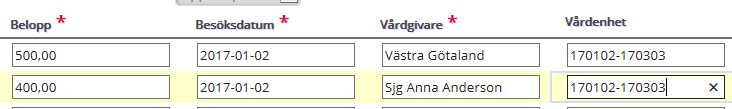 Skriva ut manuella frikort till patient
Privata verksamheter som har avtal med Region Halland men som inte har tillgång till eFrikort ska skriva ut manuella frikort till patient då patient kommer upp i ett sådant. Lämna ut högkostnadskort
Om patient frågar efter ett högkostnadskort för att fortsättningsvis samla sina kvitton ska ett sådant lämnas ut. Patienter som går på vård utanför Halland eller till privat verksamhet som ej har tillgång till eFrikort behöver uppvisa kvitton för att få betala rätt patientavgift.Lämna ut blankett för återbetalning men ej uppge summa
Då efterregistreringar görs av kvitto ser kassapersonal om patient har betalt mer än 1100 kr för sitt frikort. I dessa fall lämnas blankett om återbetalning till patient att fylla i och skicka in till GAS. Adress och telefonnummer står på blanketten.
Uppge aldrig en summa till patient om vad de ska få tillbaks. När GAS gör återbetalning tittas alltid på om det finns obetalda fakturor. Finns det, dras återbetalningssumman ner.Historiska frikortI eFrikort finns en ruta för historiska frikort. Den syns bara i första bilden men den är väldigt viktig vid efterregistreringar. Titta alltid först om historiskt frikort finns innan efterregistrering görs då det kan hända att kvittoavgifterna finns i det historiska frikortet.Beställa nytt frikort vid förlust
Alla ska beställa frikort till patient om det är så att patient uppger att de tappat det eller inte fått något frikort hemskickat. Alla kan gör dettaEj återbetalning till patienter som tillhör annat landsting/regionDå patient från annat lansting/region varit i Halland och betalt för mycket för ett besök gör inte Halland återbetalning. Patient får vända sig till sitt hemlandsting. Slå ihop reservnummer med personnummerUtländska personer som kommer till Sverige och söker folkbokföring får fram tills folkbokföringen trätt ikraft betala avgift enligt avtal vi har med personen hemland.Om giltiga handlingar uppvisas får de betala samma patientavgift som vi som är folkbokförda i Halland, denna avgift ingår då i högkostnadsskyddet.Då person blir folkbokförd ska en sammanslagning göras av reservnummer och personnummer. Viktigt då att man innan hopslagning tittar i eFrikort om avgifter finns noterade där.Finns avgifter läggs ett ärende i Platina till GAS, Britt-Inger Pettersson så gör GAS hopslagningen.Det går inte att slå ihop två riktiga personnummer med varandra. I dessa fallen får man manuellt flytta över avgifterna till det personnummer som ska vara kvar.eFrikort 3.03.0 är en ny version av eFrikort, det är ännu inte fastslaget när den kommer.I 3.0 hanteras samtycke av patient och om patient önskar ett utträde ur eFrikort.SamtyckeI 3.0 kommer varje vårdgivare från början bara att se sina egna vårdgivares poster i eFrikort. Region Halland är en vårdgivare och varje privat vårdcentral är egna vårdgivare.För att få se alla patientens poster i eFrikort krävs ett samtycke av patient.Registreringar i VAS kommer inte att påverkas utan det är vid efterregistreringar av kvitton från andra vårdgivare som man kan behöva ett samtycke för att se så inte kvittona sen tidigare är införda i eFrikort av annan vårdgivare än mig själv.eFrikort kommer alltid att visa rätt uppgifter kring avgifter som är kvar att betalda, frikortsperiod mm oavsett vilken vårdgivare som tittar i eFrikort. Den kommer också alltid att ge rätt information till VAS.Har patient gett sitt samtycke 1 gång så gäller samtycket för alla vårdgivare, inget mer samtycke behöver inhämtas oavsett till vilken vårdgivare/vårdenhet patient går.Om patient säger nej till samtycke innebär det att det inte går att göra en efterregistrering av kvittot då man inte vet om kvitton från den andra vårdgivaren är infört eller ej. I dessa fall får patient betala ordinarie patientavgift och sen hänvisa dem till GAS patientteam som får lösa det för patient om det är så att patient fick betala för mycket och återbetalnings ska göras.Utträde ur eFrikortI samband med att vi går igång med 3.0 kan patient begära ett utträde ur eFrikort. Alla är med från början så det är inget vi ska fråga patient om utan vill någon patient gå ur eFrikort måste de själva begära det.När det händer att någon patient vill ha ett utträde ur eFrikort ska en blankett lämnas till patient med information om vad det innebär att göra ett utträde.
Blanketten ska skrivas under och skickas till GAS. GAS gör utträdet och sparar på underskriven blankett.När utträde är gjort försvinner information från eFrikort och inga avgifter läses över så länge utträde finns. I dessa fall får patienter spara på kvitton som tidigare och få manuella frikort.För att göra ett inträde igen så ska patient skicka in ny blankett till GAS där GAS gör inträdet. Sparade kvitton få då manuellt skrivas in i VAS för patient eftersom inga avgifter finns noterade i eFrikortBlanketterna som ska lämnas ut kommer att tas fram av GAS.Central fakturering för öppenvårdsfaktureringÄr ett projekt som pågår. Förhoppning finns att få detta till drift sena hösten 2017 eller tidig vår 2018. Ingen tid är ännu fastställd.Öppenvårdsfaktureringen ska hanteras på samma sätt som slutenvårdsfaktureringen, dvs att faktura skickas centralt hem till patient.Alla rutiner är ännu inte satta och jag tar tacksamt emot tankar och funderingar.I VAS kommer enda förändringen att vara att ingen faktura skrivs ut och kan lämnas i handen. All registrering ska ske på samma sätt som förut, där är ingen förändring.Fråga som kom uppHur gör vi med kvittot som kommer som man lämnar/skickar med till patient? Bra fråga som vi har väckt i projektet men ej ännu har svar på.Patienter över 85 årGäller från 2017-01-01Personerna har avgiftsfri öppen hälso- och sjukvård.Gäller inte slutenvård eller hälsovård.Personerna får betala för uteblivet besök.Nytt betalsätt ÄLDRE är upplagt i VAS. Det kommer att komma ut information om när det här betalsättet ska användas. Det har lite med ersättningar att göraÖnskemål om utebliven avgift för BVCIdag är BVC undantagna från regeln att kunna ta ut en avgift när någon uteblivet. Många föräldrar uteblir och det står läkare, BVC sköterskor mfl med tomma tider.Inför 2014 försökte vi att införa en avgift men politikerna avslog.Jag har pratat med Regionkontoret om att försöka få med detta till politikerna inför 2018 men när vi tittar på det så krävs ett större omtag kring just avgift för uteblivet besök gällande fler verksamheter än BVC. Detta gör att vi inte hinner inkomma med förslag  politikerna lämnades denna vecka. Men vi kommer att titta över det ordentligt Vid datornBritt-Inger Pettersson Representanter i Region Hallands kontaktmannagrupp för avgiftsfrågorSammankallande:		Närvarande Britt-Inger Pettersson 					vid mötet Hallands sjukhus Halmstad			Ann-Margret Svensson, medicinskliniken VO 1			JaKarin Nilsson, sekretariatet VO 2				NejKarin Porsmyr, kliniken för kirurgi och onkologi VO 3			JaAnnelie Nilsson, kvinnokliniken VO 4				NejMarie Hultgren, Barnkliniken VO4				NejMargareta Petersson, Barnkliniken VO4				NejHallands sjukhus VarbergAnne Vallared, akutkliniken VO 1				NejCharina Andersen, ortopedkliniken VO 3			NejÅsa-Maria Petersson, sjukhusadministration VO 5			Nej Alice Tångring, centralkassan				JaHallands sjukhus KungsbackaDitti Arvidsson, VO 6					JaNärsjukvården HallandCaroline Svensson, ekonom ekonomiavdelningen			NejADHGunilla Petersson, medicinsk diagnostik				NejÅsa Grönberg					JaPsykiatrin HallandBritt-Marie Nilsson, Vuxenpsykiatri Halmstad			JaRGS Teleservice
Linda Gustavsson					JaPrivata vårdgivare, Vårdval HallandPetra Jacobson					Nej 												